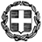  α) η προσφορά κατατίθεται κλειστή σε έντυπη μορφή(όχι με email ή fax) στο σχολείο και β) με κάθε προσφορά κατατίθεται από το ταξιδιωτικό γραφείο απαραιτήτως και Υπεύθυνη Δήλωση ότι διαθέτει βεβαίωση συνδρομής των νόμιμων προϋποθέσεων λειτουργίας τουριστικού γραφείου, η οποία βρίσκεται σε ισχύ.                                                                                                                  Ο Δ/ντήςΜΑΡΜΑΓΓΙΟΛΗΣ ΙΩΑΝΝΗΣΕΛΛΗΝΙΚΗ ΔΗΜΟΚΡΑΤΙΑΥΠΟΥΡΓΕΙΟ  ΠΑΙΔΕΙΑΣ ΚΑΙ ΘΡΗΣΚΕΥΜΑΤΩΝ- - - - -ΠΕΡΙΦΕΡΕΙΑΚΗ Δ/ΝΣΗ Π.Ε. ΚΑΙ Δ.Ε. ΑΤΤΙΚΗΣΔΙΕΥΘΥΝΣΗ ΔΕΥΤΕΡΟΒΑΘΜΙΑΣ ΕΚΠΑΙΔΕΥΣΗΣΒ΄ ΑΘΗΝΑΣΓΕΛ ΛΥΚΟΒΡΥΣΗΣΚΟΤΤΟΥ 6 ΛΥΚΟΒΡΥΣΗΤΗΛ.2102830467FAX.2102824500 ΛΥΚΟΒΡΥΣΗ Ημερομηνία 10-10-2019Αρ. Πρ  62Προς: ΔΔΕ Β΄ΑΘΗΝΑΣ1ΣΧΟΛΕΙΟ    ΓΕΛ ΛΥΚΟΒΡΥΣΗΣ            2ΠΡΟΟΡΙΣΜΟΣ/ΟΙ-ΗΜΕΡΟΜΗΝΙΑ ΑΝΑΧΩΡΗΣΗΣ ΚΑΙ ΕΠΙΣΤΡΟΦΗΣΧΑΝΙΑ,ΑΚΤΟΠΛΟΪΚΩΣ,7-12/12/2019,3ΔΙΑΝΥΚΤΕΡΕΥΣΕΙΣ ΣΤΑ ΧΑΝΙΑ(8,9,10/12/2019 ΚΑΙ 2 ΔΙΑΝΥΚΤΕΡΕΥΣΕΙΣ ΣΤΟ ΠΛΟΙΟ ΣΕ ΚΑΜΠΙΝΕΣ 7 ΚΑΙ 11/12/2019.3ΠΡΟΒΛΕΠΟΜΕΝΟΣ ΑΡΙΘΜΟΣ ΣΥΜΜΕΤΕΧΟΝΤΩΝ(ΜΑΘΗΤΕΣ-ΚΑΘΗΓΗΤΕΣ)45 ΚΑΙ 3 ΣΥΝΟΔΟΙ ΚΑΘΗΓΗΤΕΣ4ΜΕΤΑΦΟΡΙΚΟ ΜΕΣΟ/Α-ΠΡΟΣΘΕΤΕΣ ΠΡΟΔΙΑΓΡΑΦΕΣ1)Πλοίο για Πειραιά -Κρήτη,Κρήτη -Πειραιάς,με υποχρεωτική βεβαίωση για κράτηση των εισιτηρίων στο όνομα του σχολείου μας από την εταιρία2) Λεωφορείο με τις προδιαγραφές που ορίζονται από το ΥΠΑΙΘ α)για την μεταφορά από το σχολείο στο λιμάνι του Πειραιά και αντιστρόφως β)καθ’ όλη τη διάρκεια της εκδρομής στην Κρήτη,στην αποκλειστική διάθεση του σχολείου.5ΚΑΤΗΓΟΡΙΑ ΚΑΤΑΛΥΜΑΤΟΣ-ΠΡΟΣΘΕΤΕΣ ΠΡΟΔΙΑΓΡΑΦΕΣ(ΜΟΝΟΚΛΙΝΑ/ΔΙΚΛΙΝΑ/ΤΡΙΚΛΙΝΑ-ΠΡΩΙΝΟ Ή ΗΜΙΔΙΑΤΡΟΦΗ) 1)Ξενοδοχείο 5*στη ευρύτερη περιοχή των Χανίων(σε απόσταση όχι μεγαλύτερη των 10 χλμ)με τρίκλινα κυρίως δωμάτια για τους μαθητές και μονόκλινα για τους καθηγητές.2)Πρωϊνό και δείπνο σε μπουφέ εντός του ξενοδοχείου.6ΛΟΙΠΕΣ ΥΠΗΡΕΣΙΕΣ (ΠΡΟΓΡΑΜΜΑ, ΠΑΡΑΚΟΛΟΥΘΗΣΗ ΕΚΔΗΛΩΣΕΩΝ, ΕΠΙΣΚΕΨΗ ΧΩΡΩΝ, ΓΕΥΜΑΤΑ κ.τ.λ.))Κατά την άφιξη στο Ηράκλειο επίσκεψη στην Κνωσσό με ξενάγηση από επίσημο ξεναγό.Να συμμετέχει στην εκδρομή υπεύθυνος του πρακτορείουΞεναγήσεις όπου απαιτείται ,σύμφωνα με το πρόγραμμα7ΥΠΟΧΡΕΩΤΙΚΗ ΑΣΦΑΛΙΣΗ ΕΥΘΥΝΗΣ ΔΙΟΡΓΑΝΩΤΗ(ΜΟΝΟ ΕΑΝ ΠΡΟΚΕΙΤΑΙ ΓΙΑ ΠΟΛΥΗΜΕΡΗ ΕΚΔΡΟΜΗ)ΝΑΙ8ΠΡΟΣΘΕΤΗ ΠΡΟΑΙΡΕΤΙΚΗ ΑΣΦΑΛΙΣΗ ΚΑΛΥΨΗΣΕΞΟΔΩΝ ΣΕ ΠΕΡΙΠΤΩΣΗ ΑΤΥΧΗΜΑΤΟΣ  Ή ΑΣΘΕΝΕΙΑΣ ΝΑΙ9ΤΕΛΙΚΗ ΣΥΝΟΛΙΚΗ ΤΙΜΗ ΟΡΓΑΝΩΜΕΝΟΥ ΤΑΞΙΔΙΟΥ(ΣΥΜΠΕΡΙΛΑΜΒΑΝΟΜΕΝΟΥ  Φ.Π.Α.)ΝΑΙ(Η ΕΠΙΤΡΟΠΗ ΠΕΡΑΝ ΤΗΣ ΤΙΜΗΣ ΘΑ ΣΥΝΕΚΤΙΜΗΣΕΙ ΚΑΙ ΤΗΝ ΠΟΙΟΤΗΤΑ ΤΩΝ ΠΡΟΣΦΕΡΌΜΕΝΩΝ ΠΑΡΟΧΩΝ )10ΕΠΙΒΑΡΥΝΣΗ ΑΝΑ ΜΑΘΗΤΗ (ΣΥΜΠΕΡΙΛΑΜΒΑΝΟΜΕΝΟΥ Φ.Π.Α.)ΝΑΙ11ΚΑΤΑΛΗΚΤΙΚΗ ΗΜΕΡΟΜΗΝΙΑ ΚΑΙ ΩΡΑ ΥΠΟΒΟΛΗΣ ΠΡΟΣΦΟΡΑΣ15-10-2019, 10.00 Π.Μ.12ΗΜΕΡΟΜΗΝΙΑ ΚΑΙ ΩΡΑ ΑΝΟΙΓΜΑΤΟΣ ΠΡΟΣΦΟΡΩΝ15-10-2019, 13.00 Μ.Μ.